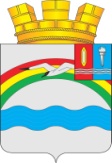      Администрация Заволжского городского поселенияЗаволжского муниципального района Ивановской области         ПОСТАНОВЛЕНИЕот  «28 » мая 2021 г. № 147  г. Заволжск      О внесении изменений в постановление администрации Заволжского городского поселения от 13.07.2020 № 187  «Об утверждении формы и перечня налоговых расходов Заволжского городского поселения»      В соответствии с постановлением администрации Заволжского городского поселения  от  30.03.2020 № 79 «Об утверждении Порядка формирования перечня налоговых расходов Заволжского городского поселения» администрация постановляет:     1.Внести изменения в постановление администрации Заволжского городского поселения от 13.07.2020 № 187  «Об утверждении формы и перечня налоговых расходов Заволжского городского поселения» изложив приложение № 2 в новой редакции (прилагается).     2.Настоящее постановление подлежит официальному опубликованию.Исполняющий обязанности ГлавыЗаволжского городского поселения                                          А.В.ИвановКозлова Приложение № 2к постановлению администрацииЗаволжского городского поселенияот 13.07.2020 № 187( в редакции постановления  от 28.05.2021 № 147 ) ПЕРЕЧЕНЬ НАЛОГОВЫХ РАСХОДОВ  ЗАВОЛЖСКОГО  ГОРОДСКОГО  ПОСЕЛЕНИЯ№ п/пНаименования налогов, по которым предусматриваются налоговые льготы, освобождения и иные преференции, установленные нормативными правовыми актами (НПА) Заволжского городского поселенияНормативные правовые акты (НПА) Заволжского городского поселения,  которыми предусматриваются налоговые льготы, освобождения и иные преференции по налогамНалоговые льготыЦелевая категория плательщиков налогов,                                   для которых предусмотрены налоговые льготы,           освобождения и иные преференции, установленные НПА Заволжского городского поселения№ п/пНаименования налогов, по которым предусматриваются налоговые льготы, освобождения и иные преференции, установленные нормативными правовыми актами (НПА) Заволжского городского поселенияНормативные правовые акты (НПА) Заволжского городского поселения,  которыми предусматриваются налоговые льготы, освобождения и иные преференции по налогамНалоговые льготыЦелевая категория плательщиков налогов,                                   для которых предусмотрены налоговые льготы,           освобождения и иные преференции, установленные НПА Заволжского городского поселения123451.Земельный налог                       с физических лиц№ 38 от 27.11.2013 г. «Об установлении земельного налога на территории Заволжского городского поселения»Освобождение от уплаты налогаУчреждения культуры, расположенные на территории Заволжского городского поселения2.Земельный налог                       с физических лиц№ 38 от 27.11.2013 г. «Об установлении земельного налога на территории Заволжского городского поселения»Освобождение от уплаты налогаТоварищества собственников жилья3.Земельный налог                       с физических лиц№ 38 от 27.11.2013 г. «Об установлении земельного налога на территории Заволжского городского поселения»Освобождение от уплаты налогаУчастники и инвалиды Великой Отечественной войны4.Земельный налог                       с физических лиц№ 38 от 27.11.2013 г. «Об установлении земельного налога на территории Заволжского городского поселения»Освобождение от уплаты налогаВдовы участников и инвалидов Великой Отечественной войны5.Земельный налог                       с физических лиц№ 38 от 27.11.2013 г. «Об установлении земельного налога на территории Заволжского городского поселения»Освобождение от уплаты налогаОрганы местного самоуправления  МО «Заволжское городское поселение Заволжского муниципального района Ивановской области»6.Земельный налог                       с физических лиц№ 38 от 27.11.2013 г. «Об установлении земельного налога на территории Заволжского городского поселения»Уменьшение налоговой базы на величину кадастровой стоимости 600м2 площади земельного участкаПредседатели уличных комитетов и домкомы (председатели советов многоквартирных домов) г.Заволжска7.Земельный налог                       с физических лиц№ 38 от 27.11.2013 г. «Об установлении земельного налога на территории Заволжского городского поселения»Уменьшение налоговой базы на величину кадастровой стоимости 600м2 площади земельного участкаПочетные граждане г.Заволжска8.Земельный налог                       с физических лиц№ 38 от 27.11.2013 г. «Об установлении земельного налога на территории Заволжского городского поселения»Уменьшение налоговой базы на величину кадастровой стоимости 600м2 площади земельного участкаЧлены семей военнослужащих, потерявших кормильца при исполнении служебных обязанностей9.Земельный налог                       с физических лиц№ 38 от 27.11.2013 г. «Об установлении земельного налога на территории Заволжского городского поселения»При расчете земельного налога к сумме налога применять понижающий коэффициент 0,1Юридические и физические лица  осуществляющие инвестиционную деятельностьДата вступления в силу положений НПА Заволжского городского поселения, устанавливающих налоговые льготы, освобождения и иные преференции по налогамПериод действия налоговых льгот, освобождений и иных преференций по налогам, предоставленных НПА Заволжского городского поселенияКод вида экономической деятельности (по ОКВЭД) к которому относится налоговый расход 
(если налоговый расход обусловлен налоговыми льготами, освобождениями и иными преференциями для отдельных видов экономической деятельности)Наименования муниципальных программ Заволжского городского поселения в целях реализации которых предоставляются налоговые льготы, освобождения и иные преференции для плательщиков налогов (НПА, номер, дата)Наименование целей муниципальных программ Заволжского городского поселения в целях реализации которых предоставляются налоговые льготы, освобождения и иные преференции для плательщиков налоговНаименования НПА, определяющих цели социально-экономической политики Заволжского городского поселения, не относящихся к муниципальным программам Заволжского муниципального района,  в целях реализации которых предоставляются налоговые льготы, освобождения и иные преференции для плательщиков налогов (НПА, номер, дата)Наименование целей социально-экономической политики Заволжского городского поселения, не относящихся к муниципальным программам Заволжского городского поселения, в целях реализации которых предоставляются налоговые льготы, освобождения и иные преференции для плательщиков налогов6789101112с 01.01.2014 г.Календарный год90.04.3 (Дом культуры)91.02 (Музей)91.01 (Библиотека)Постановление администрации Заволжского городского поселения от 25.12.2020 г. № 417  Об утвеждении муниципальной программы «Развитие культуры на территории Заволжского городского поселения»Сохранение и развитие культурного наследия--с 01.01.2014 г.Календарный год---Достижение уставных целей/стимулирующая льготас 01.01.2014 г.Календарный год---Социальное благополучие населения/социальная льготас 01.01.2014 г.Календарный год---Социальное благополучие населения/социальная льготас 01.01.2014 г.Календарный год---Исключение встречных финансовых потоков бюджетных средств/техническая льготас 01.01.2014 г.Календарный год---Социальное благополучие населения/стимулирующая льготас 01.01.2014 г.Календарный год-Постановление администрации Заволжского городского поселения от 28.12.2020 г. № 419 «Об утверждении муниципальной программы «Почетный гражданин города Заволжска»Социальная поддержка населения--с 01.01.2014 г.Календарный год---Социальное благополучие населения/социальная льготас 01.01.2014 г.Календарный год---Социальнаяподдержка/стимулирующая льгота